О перекрытии дорожного движения во время проведения мероприятия В связи с проведением 9 мая 2023 года с 08:00 час. до 14:00 час. в п. Кугеси торжественного мероприятия, посвященного празднованию 78-ой годовщины Победы в Великой Отечественной войне 1941-1945 годов, администрация Чебоксарского муниципального округа п о с т а н о в л я е т:Рекомендовать начальнику Отделения ГИБДД Отдела Министерства внутренних дел Российской Федерации по Чебоксарскому району Чувашской Республики обеспечить:1.1. перекрытие движения автотранспорта 9 мая 2023 года на участках автомобильных дорог по улицам:- с 7:00 до 14:00 часов въезд с автодороги М7 на ул. Советская до дома № 41 (Магазин Провиант) п. Кугеси;- с 7:00 до 14:00 часов ул. Советская от дома № 41 (Магазин Провиант) до дома № 25 (Стадион УЛАП) п. Кугеси;- с 7:00 до 10:00 часов ул. Советская от дома № 61А (Магазин Рубль Бум) до дома № 41 (Магазин Провиант) п. Кугеси;1.2. эскорт автомобилем ГИБДД:- участников легкоатлетического пробега Икково-Кугеси (с.Икково - п. Кугеси ул. Советская дом №32);- колонны байкеров - въезд с автодороги М7 на ул. Карла Маркса от дома №26А - ул. Советская дом №38 - ул. Советская дом №32.2. Разместить настоящее постановление на официальном сайте администрации Чебоксарского муниципального округа в информационно-телекоммуникационной сети «Интернет». ЧЁВАШ РЕСПУБЛИКИШУПАШКАР МУНИЦИПАЛЛЁ ОКРУГ,Н АДМИНИСТРАЦИЙ,ЙЫШЁНУК\ке= поселок.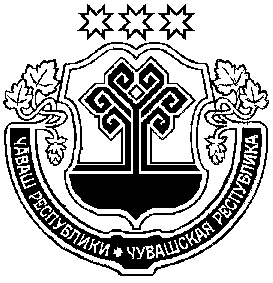 ЧУВАШСКАЯ РЕСПУБЛИКААДМИНИСТРАЦИЯ  ЧЕБОКСАРСКОГО МУНИЦИПАЛЬНОГО ОКРУГАПОСТАНОВЛЕНИЕпоселок КугесиИ.о. главы Чебоксарского муниципального округаВ.В. Столяров